RETAS Leeds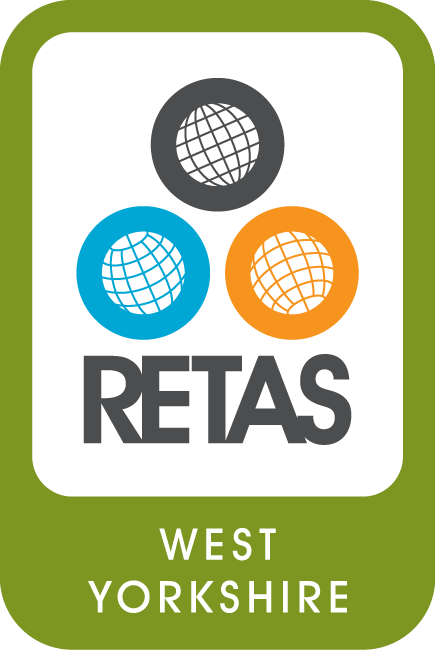 Job DescriptionRETAS Operations and Development ManagerSalary and contract detailsNJC point 33 (£29,909) full time post (35 hrs per week)Job location: RETAS Leeds, 233-237 Roundhay Road, Leeds, LS8 4HS	Accountable to: RETAS CEODuration: 18 month Fixed term contract“People with lived experience of migration with relevant skills and experience are strongly encouraged to apply”.Main ResponsibilitiesWork in partnership with the RETAS CEO and the leadership team to direct the strategic development of RETAS-LeedsLine-manage Advisors, Learning Manager and Volunteer Co-ordinator Monitor performance against targets and deliverables for all contracts and funding agreementsManage the 28 Day Transition project: line managing the delivery staff, co-ordinating the project and writing reports. Support employee activities and provide guidance where neededEncourage a cohesive and inclusive work environment and culture for all employeesWork with the CEO to ensure that RETAS is a healthy and safe place for everyone by leading on the assessment and management of riskWork with project managers to coordinate staff schedules, training and inductionProvide management cover for the charity CEO when he is away from the office in external meetings and on annual leave Provide occasional support and advice to service usersCarry out Internal Audits to quality assure systems and processes Liaise with the landlord to ensure building and equipment is fit for purpose and meets compliance standards.  This includes IT, phone systems, office organisation, storage and building maintenance and safety Produce monthly and quarterly contract management reportsWork with the CEO on the development of fundraising for the ongoing sustainability of RETAS LeedsHold prime responsibility for writing funding bids to grant awarding bodies and trusts and develop unrestricted funds.Be responsible for the production of regular newsletters and publicity relating to RETAS services and achievements 